CLSF Latvijas Cilvēktiesību komiteja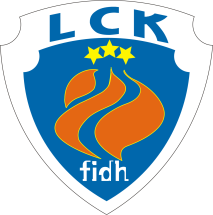 F.I.D.H. Latvian Human Rights CommitteeМФПЧ Латвийский комитет по правам человекаReg. No. 40008010632, address: 102a-15, Dzirnavu Str. Riga, LV1050, Latvia. Phone +371 26420477, www.lhrc.lv,  lhrc@lhrc.lvПодлинная и фиктивная борьба с ксенофобией в Латвии, 2018-2019Доклад для Совещания по рассмотрению выполнения обязательств в области человеческого измерения ОБСЕ, 2019Рабочее заседание 13[1] Самый яркий случай языка вражды: игнорируется властями22 октября 2018 года известная радиожурналист Мара Кронтале публично призвала «избавиться» от русских (krievi) по примеру остзейских немцев (покинувших Латвию в 1939 году под давлением Гитлера и местного диктатора Улманиса, закрывшего немецкие школы, газеты и религиозные общины):«Мы “избавились” от остзейских немцев. Почему бы не было возможным избавиться от русских? Я понимаю, что сейчас меня съедят за расизм или нацизм, но все же?”В комментариях к ее высказыванию, г-н Артис Пабрикс (вскоре затем назначенный министром обороны) раскритиковал отношение Кронтале к немцам, не оспаривая русофобии:“Думаю, вас «съедят» за незнание истории. Если бы в нынешней Латвии по-прежнему жили остзейские немцы, мы были бы лучшим государством. Читайте Фелдманиса и т. д.“, Хотя в ряде малозначимых случаев власти Латвии выступают против языка вражды, в этом случае, как и в других громких делах (см. наше сообщение СРВЧИ 2018 года), Полиция безопасности отказалась заводить уголовный процесс.[2] Выступление против языка вражды: преследуется властями20 февраля 2019 года Татьяна Жданок, член Латвийского комитета по правам человека и бывшая депутат Европарламента, выступила с речью об отсутствии реакции на язык вражды в Латвии, на слушаниях в Европарламенте. В своей речи, включавшей ссылку на дело Кронтале и многие другие, Жданок, сама из русско-еврейской семьи, сравнила русофобию в современной Латвии с межвоенным антисемитизмом.На этот раз Служба государственной безопасности (бывшая Полиция безопасности) прореагировала. Возбудив уголовный процесс против Жданок за разжигание межнациональной ненависти.Кроме того, в своем докладе за 2018 год Служба государственной безопасности нападает на лиц, критикующих ежегодные шествия 16 марта в честь ветеранов Латвийского легиона Ваффен СС. Критиков описывают как «так называемых «анти-фашистов» » и помещают в главу «Российские операции влияния и их антилатвийские проявления». СГБ называет 9 мая «так называемым «Днем Победы» », а 16 марта описывает как День памяти латышских легионеров, без кавычек. Официально ни один из этих дней не отмечается (9 мая официально признавался Днем Победы в 1965-1991 гг., 16 марта Днем памяти латышских воинов в 1998-2000 гг.). Следует отметить, что шествия 16 марта осуждены органами ООН, Совета Европы и Евросоюза. [3] Ксенофобия, вознаграждаемая на высшем уровне
В 2018 г. г-н Абу Мери назвал русский язык (язык 36 % населения Латвии) “языком иностранного государства”, в своей речи в парламенте. В 2019 году он стал советником премьер-министра... по общественной интеграции. A также главой совета по внедрению Основных установок политики интеграции.[4] Рекомендации для Латвии:Осуждать любой язык вражды и преследовать представляющий опасность;Назначать ответственными за политику интеграции лиц, приверженных мультикультурному подходу;Воздержаться от давления на активистов антирасистского движения в целом, и в частности – прекратить уголовное дело и извиниться перед Т. А. Жданок.